Duties of the supervising parent     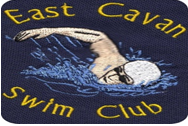 The supervisor must:Be aware that mobile phones are not allowed out on deck.Wear appropriate clothing & footwear for pool side.Ensure an attendance record for the session is kept – this will be retained by the coach.Take note of children leaving and returning to pool/room, e.g. a child should return to the pool/room after visiting the toilet.Allow the coach/teacher freedom to get on with the session – sometimes coaches or teachers need to feedback to individuals on one to one basis, this should be in open view.Take note of any problems that occur – refer child related issues to the Club Children’s Officer (Betty & David - contact details are on club notice board)/all other issues to Committee.Have temporary access to children’s contact details in cases of illness or emergency or in the event the session is cancelled.In cases of emergency, help the coach/teacher by being an extra adult to supervise children or to assist with a response to the emergency The coach will have attendance lists & contact details for all swimmers attending these sessions.DeskDesk & chair are stored in office behind reception desk.Bag/cash box etc are stored in Locker 92 – key at reception deskCommunication book used to document any additional money collected (e.g. prepaid sessions, sale of hats) and to communicate any messages from parents/swimmers/coaches to committeeBag to be returned to Locker 92 at end of session, desk & chair to be returned to office. SundayMonday SupervisionTuesdayWednesday Desk & SupervisionThursday SupervisionFridaySaturday Desk & Supervision3rd Sept.Week 14th SeptLand: Bernadette Moore Pool: Sinead Cooney5th Sept 6th Sept DeskS1 Petra longmore S2  Sylvie MunnellySupervisionBernadette Moore Sinead cooney 7th Sept Iris BehmeSylvie Munnelly8th Sept9th Sept DeskS1  Halima FinnS2 Sinead Cooney SupervisionAlison McCullaghDaria Adamska 10th SeptWeek 211th SeptLand:Petra Longmore Pool: Petra longmore 12th Sept13th Sept DeskS1  Denise Coleman S2  Helen Rogers SupervisionParent of Olivia McCullaghMartin McConnonLouise Kierans14th SeptGrainne Mulvey Lisa Morris 15th Sept16th Sept Desk S1 Martin Redmond S2 Keith ForanSupervisionJuliana GilbrideRoisin Warren Tracy Reel17th SeptWeek 3 18th SeptLand: Bernadette Moore Pool: Edel Gargan/Higgins19th Sept20th SeptS1 Julie Carolan S2 Laura Owens SupervisionPauline/Jonathan SmythGeraldine ClarkeGeraldine/Michael Shekleton21st SeptJennifer WilliamsonBaz Buckland22nd Sept23rd Sept Desk S1  Mary LeddyS2 Geraldine ShekletonSupervisionEilis/Brian KeeganOlivia OReillyParent of Karley Farrell24th SeptWeek 4 25th SeptLand: Louise KieransPool:  Laura McCabe 26th Sept27th SeptS1 Roisin Taaffe S2 Mick/Olivia KearneySupervisionParent of Mia Finane Catherine MonaghanDavid Kinnear 28th SeptGrainne MulveySylvie Munnelly 29th Sept30th Sept Desk S1  heather Alexander S2  Rosemary Cooney SupervisionYvonne Stratford Lucia SheridanParent of Joseph O’Reilly 1st OctWeek 52nd OctLand: TBCPool:  Declan O’Sullivan3rd Oct4th OctS1 Aoife & Michael MurreyS2 parent of Sean GlennonSupervisionFiona CrosbyGayle/Damien ClarkeBrona Russell5th OctIris Behme Lisa Morris 6th Oct7th Oct Desk S1 Sarragh McCabeS2 Mary Leddy SupervisionKatriona/John KeaneJana JuricovaParent of Shane Quinn 8th OctWeek 6 9th OctLand:  Bernadette MoorePool: Sylvie Munnelly 10th Oct11th OctS1 Melanie RedmondS2  Carmel McCabeSupervisionJacqueline/Nicholas Smyth Halima Finn  Petra longmore 12th OctMary Leddy Sinead cooney13th Oct14th Oct Desk S1  Siobhan BennetS2 Laura FinneganSupervisionMichelle McNichollEilish/Andrew McGowanParent of Mariana pepina 15th OctWeek 716th OctLand:Pool:17th Oct18th OctS1S2  Supervision19th Oct20th Oct21st Oct DeskS1 S2 Supervision 22nd OctWeek 823rd OctLand: Pool:24th Oct25th OctS1 S2 Supervision26th Oct27th Oct 28th Oct DeskS1 S2 Supervision